			 Börje skola			 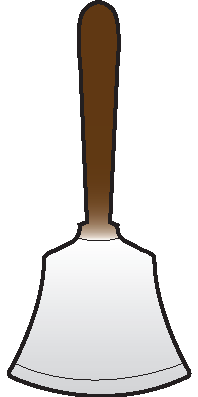 2015-08-31Välkomna till föräldramöte!Vi vill bjuda in alla vårdnadshavare till föräldramöte på Börje skola. Dag: Torsdag den 10 september. kl 17.30:  Bullerbyn börjar i respektive klassrum tillsammans med mentorer. kl 18.30: Gemensam samling i matsalen. kl 19.00: Storskolan samlas i klassrummen med respektive mentorer. 				Varmt välkomna!
				Sakarias Åkerman				Rektor